(right click and save logo as picture)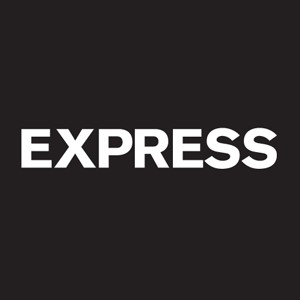 Dress for less with 20% off your entire purchase from Express. Sign in to your member site and save!